*Please write as clearly as possible as the majority of our communications will be sent via email.Please turn over and complete Page 2The information you have given on this form will be kept in paper form and will be held in our secure client database. It is covered by GDPR regulations.  This means that you have the right to see any information that is kept about you if you want to.  This information will be shared with Arts Council England.  It may also be passed on if there is a risk of serious harm or threat to life. By signing this form you agree to us recording, using and sharing the information on this form. Parent/Guardian SignaturePlease return this form to Helen Stock by email (helen.stock@dynamicsmedway.co.uk) or by post (Dynamics CIC c/o 69 Borden Lane, Sittingbourne, Kent ME10 1BU)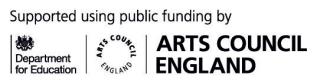 Medway Music Association – Registration Form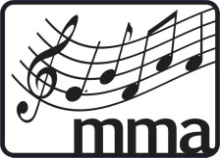 Registration FormMedway Schools Training Wind Band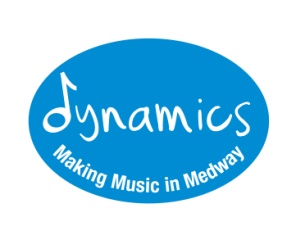 Student detailsStudent detailsStudent detailsStudent detailsFirst nameSurnameDate of BirthAddressSchool AttendingAddressSchool Year GroupPostcodeEmergency Contact DetailsEmergency Contact DetailsEmergency Contact DetailsEmergency Contact DetailsName of ContactAddress(If different from above)Relationship to childPost CodeMobile NumberDoctor’s NameLandline NumberDoctor’s Phone NumberEmail Address*Email Address*Parent/Guardian Email:Medical InformationMedical InformationMedical InformationMedical InformationDoes your child have any medical conditions we may need to know about?NoIf yes please give detailsDoes your child have any medical conditions we may need to know about?YesIf yes please give detailsWould you describe your child as having a disability? (please tick)NoIf yes, how would you describe the disabilityWould you describe your child as having a disability? (please tick)YesIf yes, how would you describe the disabilityWould you describe your child as having a disability? (please tick)Prefer not to sayIf yes, how would you describe the disabilityDo you consider that your child has learning difficulties?NoIf yes please give detailsDo you consider that your child has learning difficulties?YesIf yes please give detailsDo you consider that your child has learning difficulties?Prefer not to sayIf yes please give detailsMedical ConsentMedical ConsentI agree to the person in charge giving consent on my behalf for an anaesthetic to be administered or for any other urgent medical treatmentI agree to the person in charge giving consent on my behalf for an anaesthetic to be administered or for any other urgent medical treatmentSignedDatePhotographic ConsentPhotographic ConsentI give consent for photographs/video images to be taken of my child and used for publicity purposes including press, media and website publications.I give consent for photographs/video images to be taken of my child and used for publicity purposes including press, media and website publications.SignedDateMusical detailsMusical detailsWhat instrument (or instruments) does your child play?What is the name of his/her instrumental teacher?How long have he/she been playing?Has he/she taken any musical grade exams?What is your child’s ethnic group? Choose one option that best describes your ethnic group or background (please tick)What is your child’s ethnic group? Choose one option that best describes your ethnic group or background (please tick)What is your child’s ethnic group? Choose one option that best describes your ethnic group or background (please tick)What is your child’s ethnic group? Choose one option that best describes your ethnic group or background (please tick)What is your child’s ethnic group? Choose one option that best describes your ethnic group or background (please tick)What is your child’s ethnic group? Choose one option that best describes your ethnic group or background (please tick)WhiteBritish (English/Welsh/Scottish/Northern Irish/British)Black/African/ Caribbean/ Black BritishAfricanIrishCaribbeanGypsy or Irish TravellerAny other Black/African/Caribbean backgroundAny other White backgroundMixedWhite and AsianAsian/Asian BritishChineseWhite and Black AfricanBangladeshiWhite and Black CaribbeanIndianAny other Mixed backgroundPakistaniOther Ethnic GroupArabAny other Asian backgroundAny other ethnic groupPrefer not to sayPrefer not to sayDoes your child receive Free School Meals? Please tickYesDoes your child receive Free School Meals? Please tickNoConfidentiality AgreementDeclarationSignedNameDate